EKOFAS spol. sr.o.Tavičská 7/226703 00 Ostrava - VítkoviceVáš dopis značky/ze dne	Naše značka73/05/19Vyřizuje/E-mail qrzeqorz@dkv.czOstrava 29.5.2019Věc: Objednávka vyčištění žlabu a balkonuObjednáváme u vás vyčištění žlabu a balkonu a opravu povlakové krytiny v domě kultury s důvodu zatékání do budovy dle přiložené cenové nabídky ze dne 23.5.2019 za cenu 65 012,- Kč bez DPH.Termín realizace ihned (havarijní stav).Prosím o potvrzení objednávky. Fakturujte na níže uvedenou adresu.Děkuji a přeji hezký den.Mgr. Jan Žemla předseda představenstva		Ing. Roman Grzegorz  místopředseda představenstvaPříloha: dle textu      Potvrzuji přijetí objednávky.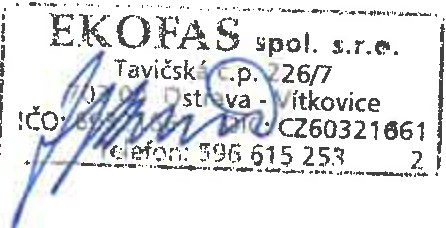 Dům kultury města Ostravy, a.s. 28. října 2556/124Moravská Ostrava, 702 00 OstravaTel: 597 489 111www.dkmoas.cz info@dkv.czKB pob. Ostrava č.ú. 71932761/0100KS Ostrava B.515Základní kapitál 91 mil. IČ: 47151595DIČ: CZ47151595	OSTRAVA!!!